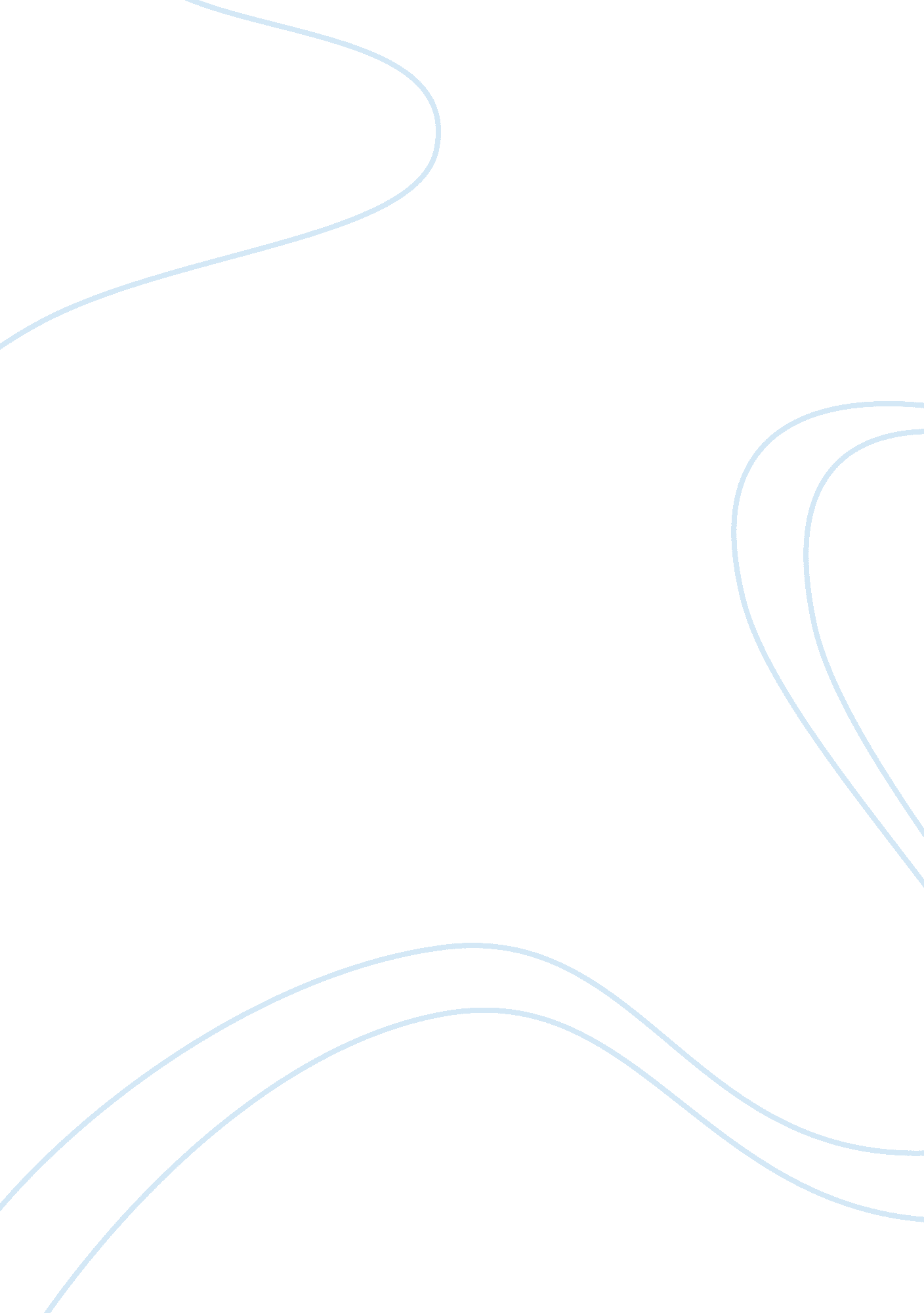 Proposal for pacifica crime course workSociology, Population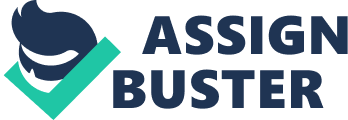 Summary 
This proposal is aimed at analyzing the extent of the crime rates in Pacifica. Among the issues, which will be addressed, include the impact of the crime rates in the youth population, the impact on the country resources, the impact on the economy, and the impact on the political system. The main questions, which will guide this proposal, include: What is the extent to which the economy of the country has been affected by the increasing crime rates? What forms of crime and imminent here? Is the police force taking any action in combating crime? What are the figures of the crime related activities every year? What constitute the major impacts of these crime rates? Which population group is normally affected by this crime related activities? Is the nature of the country contributing to this crime? What steps has the government taken to combat crime in Pacifica? What is the relationship between the Pacific Ocean and the crime in Pacifica? Problem Pacifica is a city located in the California and it lies on the Pacific Ocean. This city is tragically placed since the region is rich in minerals and it has access to fishing and other income generating activities. There are several beaches in this country, which allow for shopping, surfing, dining, and recreational services. These activities have ensured that the country receives a large group of people, as tourists, every year. Beside the beaches, the mountains located in Pacifica are very good tourist sites since they provide mountain hiking experiences. Over the years, crime in Pacifica has been increasing. Sources indicate that every year, police arrest a large group of individuals for participating in criminal activities, a large group of this involving the youth. The high population in Pacifica and the large number of tourists every year has attracted crime in the country. Methodology There research will involve quantitative research, where data will be collected concerning the prevalence and extent of crime rates in the country, then sampled. The sampling process will involve comparing the changes in the trend of the crime rate. Other methods, which will be used to collect data, include visiting the national archives to find out the previous data in the region. Benefits of this Proposal Understanding the crime issues in Pacifica will help towards looking for better solutions to this problem. Through this analysis, the main courses of the problem will be identified and tabled to the proper authorities for action. 
Conclusion 
Although, the issues related to crime in Pacifica attract little attention in the media, it is prudent to find the extent that this menace has had to the development in the country. Through this research, proper ways of improving the situation shall be formed. References Corben, L. (2007). Pacifica: Birth of an Empire. Lulu. com 
Lasar, M. (2000). Pacifica radio: the rise of an alternative network. Temple University Press 
‘ Crime rates for Pacifica, CA’ retrieved on 7th April, 2010 from 

‘ Pacifica Crime News & Pacifica arrest records’ retrieved on 7th April, 2010 from 